Рабочая программа учебного предмета«Веселый счет»начальное  общее образование, 1-4 классы(ФГОС НОО)1. Планируемые результаты освоения учебного предмета «Веселый счет»Личностные результаты:Личностные результаты включают овладение обучающимися жизненными и социальными компетенциями, необходимыми для решения практико-ориентированных задач и обеспечивающими становление социальных отношений обучающихся в различных средах.1) осознание себя как гражданина России; формирование чувства гордости за свою Родину;2) формирование уважительного отношения к иному мнению, истории и культуре других народов;3) развитие адекватных представлений о собственных возможностях, о насущно необходимом жизнеобеспечении;4) овладение начальными навыками адаптации в динамично изменяющемся и развивающемся мире;5) овладение социально-бытовыми умениями, используемыми в повседневной жизни;6) владение навыками коммуникации и принятыми нормами социального взаимодействия;7) способность к осмыслению социального окружения, своего места в нем, принятие соответствующих возрасту ценностей и социальных ролей;8) принятие и освоение социальной роли обучающегося, формирование и развитие социально значимых мотивов учебной деятельности;9) развитие навыков сотрудничества с взрослыми и сверстниками в разных социальных ситуациях;10) формирование эстетических потребностей, ценностей и чувств;11) развитие этических чувств, доброжелательности и эмоционально-нравственной отзывчивости, понимания и сопереживания чувствам других людей;12) формирование установки на безопасный, здоровый образ жизни, наличие мотивации к творческому труду, работе на результат, бережному отношению к материальным и духовным ценностям;13) формирование готовности к самостоятельной жизни.Предметные результаты:1) элементарные математические представления о количестве, форме, величине предметов; пространственные и временные представления;2) начальные математические знания о числах, мерах, величинах и геометрических фигурах для описания и объяснения окружающих предметов, процессов, явлений, а также оценки их количественных и пространственных отношений;3) навыки измерения, пересчета, измерения, прикидки и оценки наглядного представления числовых данных и процессов, записи и выполнения несложных алгоритмов;4) способность применения математических знаний для решения учебно-познавательных, учебно-практических, жизненных и профессиональных задач;5) оперирование математическим содержанием на уровне словесно-логического мышления с использованием математической речи;6) элементарные умения пользования компьютером.Метапредметные: Регулятивные УУД- обобщать материал;- вычленять главное, отвлекаясь от несущественного;- оперировать числовой и знаковой символикой;- сокращать процесс рассуждения, мыслить свернутыми структурами;- переходить с прямого на обратный ход мысли;- переключаться от одной умственной операции к другой, особенно в творческой работе;- творчески мыслить;- рационально организовывать свою работу;Познавательные УУД-анализировать результаты вычислений.- воспроизводить по памяти информацию.-исследуют математические закономерности при выполнении действий.-привлекать информацию, полученную ранее, для решения учебной задачиКоммуникативные УУД- принимать другое мнение и позицию, допускать существование различных точек зрения .-адекватно использовать речевые средства для решения коммуникативных задач. -договариваться с одноклассниками совместно с учителем о правилах поведения и общения оценки и самооценки и следовать им.2. Содержание учебного предметаСвойства чисел. Отгадывание ребусов. Занимательные задачи на сложение. Игра «Считай с улыбкой». Упражнения на проверку знания нумерации (в пределах 100). Загадки. Объяснение игры «Считай с улыбкой».Весёлая нумерация. Упражнения на проверку знания нумерации (в пределах 100). Задачи смекалки. Задача – шутка. Загадки. Задача – смекалка. Задача – шутка. Загадки.3.Отгадай – ка. Отгадывание ребусов. Задачи в стихах на сложение. Упражнения в анализе геометрической фигуры. Загадки. Задача - смекалка. Задача – шутка. Игра «Найди пропущенное число».Викторина. Практическая работа: викторина. Турнир «смекалистых». Геометрические фигуры. Разрезывание геометрической фигуры на части и сложение из полученных частей новой фигуры. Задачи в стихах. Задача – смекалка на изменение разности. Загадки. Игра «Отгадай число» (нахождение неизвестного вычитаемого).Математический журнал. Коллективная работа членов кружка по выпуску математического журнала. Игра «Не ошибусь» (с целью закрепления случаев табличного умножения).Подведение итогов решения задач, загадок и т.д. из математического журнала. Задачи в стихах. Логические упражнения на простейшие умозаключения из суждений с отношениями «равно», «больше», «меньше». Игра «Таблицу знаю» (закрепление табличного умножения).Весёлые задачки. Задача - шутка. Отгадывание ребусов. Задачи в стихах на сложение. Логические упражнения на сравнение фигур. Задача – смекалка. Задача – шутка. Загадки. Логическая игра «Узнай, какое число на твоей табличке».(развивает логику, внимание, мышление, память).Таблица умножения на пальцах. Разучить с детьми таблицу умножения на пальцах, занимательные задачи в стихах, задачи – смекалки, задача – шутка. Загадки. Объяснение игры «Телефон».Математический буклет. Коллективный выпуск математического буклета. Проведение игр, ранее усвоенных детьми (развивает логику, внимание, мышление, память, с целью закрепления случаев табличного умножения).Задачи, связанные с величинами. Разучивание игры «Волшебный циферблат». Проведение математических игр изученных ранее. Задача – смекалка. Задачи повышенной трудности. Задачи геометрического содержания. Задача на вычисление времени. Задача – шутка. Задача – смекалка.Отгадывание ребусов. Отгадывание ребусов. Занимательные задачи на сложение. Упражнения на знания нумерации. Задача – смекалка. Задача – шутка. Загадки. Игры «Таблицу знаю», «Весёлый счёт» (в пределах 100).Числа великаны. Коллективный счёт. Задачи – смекалки. Задача – шутка. Загадки. Упражнения на сравнение чисел великанов. Загадки. Разучивание правил игры «Знай свой разряд». Подведение итогов.Организация классной выставки (лучшие загадки, ребусы, задачи составленные детьми взятые из жизни, журналы).3. Тематическое планирование2 классТематическое планирование  3 классТематическое планирование  4 классПРИЛОЖЕНИЕ 1Числовые головоломки1. 2 и 3Какой знак надо поставить между написанными рядом цифрами 2 и 3, чтобы получилось число, большее двух, но меньшее трёх?2. Автобусный билетВ автобусе вам попался билет с номером 524127. Попробуйте, не меняя порядка цифр, расставить между ними знаки математических действий так, чтобы в итоге получилось 100.3. Четыре действия арифметикиПеред вами 7 строк последовательно расположенных цифр:1 2 3 = 1
1 2 3 4 = 1
1 2 3 4 5 = 1
1 2 3 4 5 6 = 1
1 2 3 4 5 6 7 = 1
1 2 3 4 5 6 7 8 = 1
1 2 3 4 5 6 7 8 9 = 1Не меняя порядка расположения цифр, поставьте между ними знаки арифметических действий и скобки с таким расчётом, чтобы в результате этих действий в каждом ряду получилось бы по 1. При необходимости две рядом стоящие цифры можно считать двузначным числом.4. Ноль тремя пятёркамиКак записать ноль тремя пятёрками? Разрешается использовать любые знаки математических действий.5. Пять тремя пятёркамиКак записать пять тремя пятёрками? Разрешается использовать любые знаки математических действий.6. Четвёрка тремя пятёркамиКак записать четвёрку тремя пятёрками? Разрешается использовать любые знаки математических действий.7. Двойка тремя пятёркамиКак записать двойку тремя пятёрками? Разрешается использовать любые знаки математических действий.8. Единица тремя пятёркамиПользуясь тремя пятёрками и какими угодно знаками математических действий, написать выражение, равное единице. Найдите как минимум три решения.9. Одинаковыми цифрамиПользуясь только сложением, запишите число 28 при помощи пяти двоек, а число 1000 при помощи восьми восьмёрок.10. Числовой треугольник со стороной 17В кружках треугольника расставьте все девять значащих цифр так, чтобы сумма их на каждой стороне составляла 17: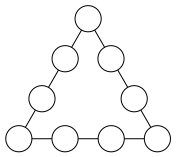 11. Интересное числоНекоторое число оканчивается на 2. Если же эту его последнюю цифру переставить на первое место, то число удвоится. Найдите это число.12. 20 двенадцатью цифрамиНаписать число 20, употребляя только цифры 1, 3, 5 и 7, причём каждую из них ровно по 3 раза.13. 20 четырьмя девяткамиНаписать число 20 при помощи четырёх девяток.14.Пятьдесят пятьЗаписать число 55, используя только пять четвёрок.15. Недостающие цифрыВ этом примере умножения больше половины цифр заменено звёздочками: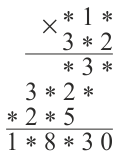 Можете ли вы восстановить недостающие цифры?ПРИЛОЖЕНИЕ 2Задачи-смекалкиПара лошадей
Пара лошадей пробежала по 40 км. По сколько километров пробежала каждая лошадь?

Сколько было конфет в кучке?
На столе лежали конфеты в кучке. Две матери, две дочери, да бабушка с внучкой взяли конфеты по одной штучке, и не стало этой кучки. Сколько конфет было в кучке?

Сколько пальцев?
Сосчитай, но только быстро.
Сколько пальцев на двух руках? Сколько пальцев на десяти руках?

Интересные задачи
Решите следующие задачи:
1) Мальчик купил два пера за 10 копеек. Сколько нужно уплатить денег за 5 таких же перьев?
2) Два мальчика нашли на дороге 10 копеек. Сколько денег найдут  5 таких же мальчиков?

Сколько воробьёв?
На грядке сидят 6 воробьёв, к ним прилетели ещё 5. Кот подкрался и схватил одного воробушка. Сколько осталось воробьёв на грядке?

Сколько гусей?
Летела стая гусей: один впереди, а два позади; один позади и два впереди; один гусь между двумя и три в ряд. Сколько было всего гусей?

Сколько всего детей?
У семи братьев по одной сестрице. Сколько всего детей?

Что легче?
Что легче: килограмм ваты или килограмм железа?

По сколько яиц съел каждый?
Два сына и два отца съели три яйца. По сколько съел каждый?

Как они поделили?
Несла мать в корзиночке пять яблок. С ней были её дети. Мать говорит детям: «Вас пять человек. Разделите эти яблоки между собой так, чтобы каждый получил по яблоко и одно яблоко осталось в корзине». Дети оказались догадливыми. Они разделили яблоки так, как потребовала мать. Как они это сделали?

Сколько голубых шариков?
Подарил Пятачок ослику Иа дюжину воздушных шариков: красных, желтых и голубых. Красных шаров было три, а желтых пять. Сколько было голубых шаров? 

Доктор Айболит
Бегемот заболел. Доктор Айболит велел ему принимать лекарство три дня: в первый день - одну таблетку, во второй - две, в третий - четыре. Сколько таблеток примет бегемот за три дня? 

На каком этаже живёт Малыш?
Карлсон живет на крыше 9-этажного дома. На каком этаже живёт Малыш, если Карлсон, идя к нему в гости, спускается на шесть этажей?Приложение №к Адаптированной основной общеобразовательной программе образования обучающихся с умственной отсталостью (интеллектуальными нарушениями) МОУ «Стриганская ООШ»п/п№ТемаКол-во часовДатаДатап/п№ТемаКол-во часовПо плануПо факту1Свойства чиселВесёлая арифметика. Отгадывание ребусов.12Свойства чиселОтгадай-ка. Занимательные задачи на сложение.13Весёлая нумерация.Упражнения на проверку знания нумерации14Весёлая нумерация.Задача – шутка.15Весёлая нумерация.Загадки.16Весёлая нумерация.Игра «Весёлый счёт» (в пределах 100).17Отгадай – ка.Отгадывание ребусов.18Отгадай – ка.Задачи в стихах на сложение.19Отгадай – ка.Упражнения в анализе геометрической фигуры. Загадки.110Отгадай – ка.Игра «Число дополняй, а сам не зевай!».111Викторина.Турнир «смекалистых».112Геометрические фигуры. Составление геометрических фигур из частей113Геометрические фигуры. Составление геометрических фигур из частей.114Геометрические фигуры. Игра «Задумай число» (нахождение неизвестного вычитаемого).115Геометрические фигуры. Проект «Придумай фигуру».116Математический журнал. Математический журнал. 117Математический турнир. (1 ч). КВМ.118Отгадывание ребусов. Отгадывание ребусов. 119Отгадывание ребусов. Задачи – смекалки. Составление ребусов.120Отгадывание ребусов. Игра «Таблицу знаю».121Числа великаны. Занимательные задачи.122Числа великаны. Задача – смекалка123Числа великаны. Задача – шутка. Упражнения на сравнение чисел великанов.124Числа великаны. Загадки. Разучивание правил игры «Знай свой разряд».125Подведение итогов. Изготовление буклетов. Изготовление математических буклетов.126Задачи, связанные с величинами. Задача на вычисление времени127Задачи, связанные с величинами. Задачи повышенной трудности.128Задачи, связанные с величинами. Загадки на меры времени. Игра «Волшебный циферблат».129Таблица умножения на пальцах. Разучивание таблицы умножения на пальцах. 130Таблица умножения на пальцах. Игра «Запомни таблицу».131Таблица умножения на пальцах. Разучивание таблицы умножения на пальцах. 132Таблица умножения на пальцах. Игра «Телефон».133Таблица умножения на пальцах. Игра «Веселый счет».134Подведение итогов.1№                                                         ТемаКол-во часов1Интеллектуальная разминка 12«Числовой» конструктор 13Геометрия вокруг нас 14Волшебные переливания 15-6В царстве смекалки 27«Шаг в будущее» 18-9«Спичечный» конструктор 210Числовые головоломки 111-12Интеллектуальная разминка 213Математические фокусы 114Математические игры 115Секреты чисел 116Математическая копилка 117Математическое путешествие118Выбери маршрут 119Числовые головоломки 120-21В царстве смекалки 222Мир занимательных задач 123Геометрический калейдоскоп 124Интеллектуальная разминка 125Разверни листок 126-27От секунды до столетия 228Числовые головоломки 129 Конкурс смекалки130Это было в старину 131Математические фокусы 132-33Энциклопедия математических развлечений 234Математический лабиринт 1Итого: 34 чИтого: 34 чп/п№ТемаКол-во часовДатаДатап/п№ТемаКол-во часовПо плануПо факту1Интеллектуальная разминка.12Числа-великаны.13Мир занимательных задач.14Кто что увидит?15Римские цифры.16Числовые головоломки.17Секреты задач.18В царстве смекалки.19Математический марафон.110«Спичечный » конструктор.111«Спичечный » конструктор.112Выбери маршрут.113Интеллектуальная разминка. Работа в «центрах».114Математические фокусы.115Занимательное моделирование.116Занимательное моделирование. 117Математическая копилка.118Какие слова спрятаны в таблице.119«Математика – наш друг !»120Решай, отгадывай, считай.121Решение олимпиадных задач.122Решение олимпиадных задач.123Решение олимпиадных задач.124Числовые головоломки.125Мир занимательных задач.126Мир занимательных задач127Математика и профессии людей.128Вклад Пифагора в развитие математики.129Блиц-турнир по решению задач.130Геометрические фигуры вокруг нас.131Математический лабиринт.132Математические сказки.133 Час веселой математики.134Математический бой.135Подведение итогов.1